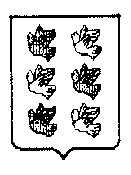 Муниципальное образование городской округ город Торжок Тверской областиТоржокская городская ДумаР Е Ш Е Н И Е22.11.2023											№ 232Овнесении изменений в решениеТоржокской городской Думыот 30.11.2022 № 153Руководствуясь Федеральными законами от 21.12.2001 № 178-ФЗ 
«О приватизации государственного и муниципального имущества» и от 22.07.2008 № 159-ФЗ «Об особенностях отчуждения недвижимого имущества, находящегося 
в государственной собственности субъектов Российской Федерации 
илив муниципальной собственности и арендуемого субъектами малого 
и среднего предпринимательства, ио внесении изменений в отдельные законодательные акты Российской Федерации»,подпунктом 25 пункта 3 статьи 28 Устава муниципального образования городской округ город Торжок 
Тверской области, подпунктом 7.2.4. пункта 7.2 Положения о порядке 
управления и распоряжения имуществом, находящимся в собственности муниципального образования город Торжок, утвержденного решением Торжокской городской Думы от 19.12.2013 № 219 (в редакции решений Торжокской 
городской Думы от 26.03.2014 № 235, от 18.12.2014 № 284, от 18.05.2017 № 84, 
от 03.09.2020 № 297, от 20.10.2020 № 8), Торжокская городская Дума 
р е ш и л а: 1. Внести в решение Торжокской городской Думы от 30.11.2022 
№ 153 «Об утверждении прогнозного плана (программы) приватизации имущества, находящегося в муниципальной собственности муниципального образования городской округ город Торжок Тверской области, на 2023-2025 годы» 
(в редакции решений Торжокской городской Думы от 14.02.2023 № 177 
и от 27.04.2023 № 185) следующие изменения:1.1. дополнить Перечень муниципального имущества, отчуждаемого субъектам малого и среднего предпринимательства в рамках Федерального закона от 22.07.2008 № 159 ФЗ «Об особенностях отчуждения движимого и недвижимого имущества, находящегося в государственной или в муниципальной собственности 
и арендуемого субъектами малого и среднего предпринимательства, и о внесении изменений в отдельные законодательные акты Российской Федерации»
строками 3 и 4 следующего содержании:«»;1.2. перечень объектов недвижимого имущества, находящихся в муниципальной собственности муниципального образования городской округ город Торжок Тверской области, которые планируется приватизировать в 2023-2025 годах, дополнить строкой 7 следующего содержания:«».2. Настоящее Решение вступает в силу со дня его подписания и подлежит официальному опубликованию и размещению в свободном доступе на официальных сайтах администрации города Торжка и Торжокской городской Думы в информационно-телекоммуникационной сети Интернет.Председатель Торжокской городской Думы	                               С.А. ДорогушВрио Главы города Торжка                                                                 А.С. Борунова3ИП Красоткина Е.Ю.нежилое помещение,г. Торжок, Ленинградское шоссе, д. 42а, пом. 6301.07.202101.07.202641,24ИП Ступаков И.И.Тверская область, г. Торжок, ул. Торговые ряды, д.2, пом.01.04.202001.04.2025104,97Нежилое помещениеТверская область, г. Торжок, ул. Торговые ряды, д.2108,82023Продажа на конкурсе в электроннойформе